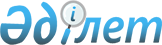 О внесении изменения в приказ Министра национальной экономики Республики Казахстан от 6 марта 2015 года № 188 "Об утверждении Перечня кодов, присваиваемых областям, городам республиканского значения, столице, районам и городам областного (районного) значения для целей формирования кадастровых номеров земельных участков"Приказ и.о. Министра сельского хозяйства Республики Казахстан от 12 августа 2021 года № 238. Зарегистрирован в Министерстве юстиции Республики Казахстан 12 августа 2021 года № 23970
      ПРИКАЗЫВАЮ: 
      1. Внести в приказ Министра национальной экономики Республики Казахстан от 6 марта 2015 года № 188 "Об утверждении Перечня кодов, присваиваемых областям, городам республиканского значения, столице, районам и городам областного (районного) значения для целей формирования кадастровых номеров земельных участков" (зарегистрирован в Реестре государственной регистрации нормативных правовых актов № 10672) следующее изменение:
      Перечень кодов, присваиваемых областям, городам республиканского значения, столице, районам и городам областного (районного) значения для целей формирования кадастровых номеров земельных участков, утвержденный указанным приказом, изложить в новой редакции согласно приложению к настоящему приказу.
      2. Комитету по управлению земельными ресурсами Министерства сельского хозяйства Республики Казахстан в установленном законодательством порядке обеспечить:
      1) государственную регистрацию настоящего приказа в Министерстве юстиции Республики Казахстан;
      2) размещение настоящего приказа на интернет-ресурсе Министерства сельского хозяйства Республики Казахстан после его официального опубликования.
      3. Контроль за исполнением настоящего приказа возложить на курирующего вице-министра сельского хозяйства Республики Казахстан.
      4. Настоящий приказ вводится в действие по истечении десяти календарных дней после дня его первого официального опубликования.
      Исполняющий обязанности  
Министра сельского хозяйства 
Республики Казахстан
      Е. Карашукеев
      "СОГЛАСОВАН"
Министерство национальной экономики
Республики Казахстан Перечень кодов, присваиваемых областям, городам республиканского значения, столице, районам и городам областного (районного) значения для целей формирования кадастровых номеров земельных участков
					© 2012. РГП на ПХВ «Институт законодательства и правовой информации Республики Казахстан» Министерства юстиции Республики Казахстан
				Приложение к приказу
Исполняющегог обязанности
Министра сельского хозяйства
Республики Казахстан
от 12 августа 2021 года № 238Утвержден приказом
Министра национальной экономики
Республики Казахстан
от 6 марта 2015 года № 188
№ п/п
Административно-территориальная единица
Код
Глава 1. Акмолинская область
Глава 1. Акмолинская область
Глава 1. Акмолинская область
1
Акмолинская область
01
2
Аккольский район
001
3
Астраханский район
002
4
Атбасарский район
003
5
Сандыктауский район
004
6
Аршалынский район
005
7
Ерейментауский район
006
8
Егиндыкольский район
007
9
Коргалжынский район
008
10
Буландынский район
009
11
Целиноградский район
011
12
Шортандинский район
012
13
город Акколь
014
14
город Атбасар
015
15
город Ерейментау
016
16
город Макинск
017
17
город Степногорск
018
18
поселок Шантобе
019
19
Зерендинский район
160
20
Щучинский район
171
21
район Биржан сал
172
22
поселок Заозерный
173
23
город Кокшетау
174
24
город Степняк
176
25
город Щучинск
177
26
Жаркаинский район
275
27
Есильский район
277
28
Жаксынский район
278
29
город Державинск
283
30
город Есиль
284
31
поселок Красногорский
285
Глава 2. Актюбинская область
Глава 2. Актюбинская область
Глава 2. Актюбинская область
32
Актюбинская область
02
33
Алгинский район
022
34
Байганинский район
023
35
Айтекебийский район
024
36
Иргизский район
025
37
Мугалжарский район
027
38
Каргалинский район
028
39
Мартукский район
029
40
Темирский район
031
41
Уилский район
032
42
Хобдинский район
033
43
Хромтауский район
034
44
Шалкарский район
035
45
город Актобе
036
46
город Алга
037
47
город Кандыагаш
038
48
город Темир
039
49
город Хромтау
040
50
город Шалкар
041
51
город Эмба
042
Глава 3. Алматинская область
Глава 3. Алматинская область
Глава 3. Алматинская область
52
Алматинская область
03
53
Балхашский район
043
54
Енбекшиказахский район
044
55
Жамбылский район
045
56
Илийский район
046
57
Карасайский район
047
58
Райымбекский район
050
59
Талгарский район
051
60
Уйгурский район
052
61
город Есик
054
62
город Капчагай
055
63
город Каскелен
056
64
город Талгар
057
65
Аксуский район
254
66
Алакольский район
255
67
Каратальский район
259
68
Кербулакский район
260
69
Коксукский район
261
70
Панфиловский район
262
71
Саркандский район
263
72
Ескельдинский район
264
73
город Жаркент
266
74
город Сарканд
267
75
город Талдыкорган
268
76
город Текели
269
77
город Уштобе
270
78
город Учарал
271
79
Кегенский район
323
Глава 4. Атырауская область
Глава 4. Атырауская область
Глава 4. Атырауская область
80
Атырауская область
04
81
Жылыойский район
059
82
Индерский район
060
83
Исатайский район
061
84
Кызылкогинский район
062
85
Курмангазинский район
063
86
Макатский район
064
87
Махамбетский район
065
88
город Атырау
066
Глава 5. Восточно-Казахстанская область
Глава 5. Восточно-Казахстанская область
Глава 5. Восточно-Казахстанская область
89
Восточно-Казахстанская область
05
90
Глубоковский район
068
91
Зайсанский район
069
92
район Алтай
070
93
Катон-Карагайский район
071
94
Курчумский район
072
95
Тарбагатайский район
078
96
Уланский район
079
97
Шемонаихинский район
080
98
город Зайсан
081
99
город Алтай
082
100
город Риддер
083
101
город Серебрянск
084
102
город Усть-Каменогорск
085
103
город Шемонаиха
086
104
Абайский район
236
105
Аягозский район
239
106
Бескарагайский район
240
107
Бородулихинский район
241
108
Жарминский район
243
109
Кокпектинский район
244
110
Урджарский район
248
111
город Аягоз
251
112
город Семей
252
113
город Чарск
253
Глава 6. Жамбылская область
Глава 6. Жамбылская область
Глава 6. Жамбылская область
114
Жамбылская область
06
115
Байзакский район
087
116
Жамбылский район
088
117
Жуалынский район
089
118
Кордайский район
090
119
район имени Турара Рыскулова
091
120
Меркенский район
092
121
Мойынкумский район
093
122
Сарысуский район
094
123
Таласский район
095
124
Шуский район
096
125
город Тараз
097
126
город Жанатас
098
127
город Каратау
099
128
город Шу
100
Глава 7. Западно-Казахстанская область
Глава 7. Западно-Казахстанская область
Глава 7. Западно-Казахстанская область
129
Западно-Казахстанская область
08
130
Бурлинский район
114
131
Жангалинский район
115
132
Жанибекский район
116
133
район Бәйтерек
118
134
Казталовский район
119
135
Каратобинский район
120
136
Сырымский район
122
137
Таскалинский район
124
138
Теректинский район
125
139
Бокейординский район
126
140
Акжаикский район
127
141
Чингирлауский район
128
142
город Аксай
129
143
город Уральск
130
144
город Чапаево
131
Глава 8. Карагандинская область
Глава 8. Карагандинская область
Глава 8. Карагандинская область
145
Карагандинская область
09
146
Актогайский район
102
147
Жанааркинский район
104
148
Улытауский район
106
149
Шетский район
107
150
город Балхаш
108
151
город Жезказган
109
152
город Каражал
110
153
город Приозерск
111
154
город Сатпаев
112
155
Каркаралинский район
133
156
Абайский район
134
157
Нуринский район
136
158
Осакаровский район
137
159
Бухар-Жырауский район
140
160
город Абай
141
161
город Караганда
142
162
город Каркаралинск
143
163
город Сарань
144
164
город Темиртау
145
165
город Шахтинск
146
Глава 9. Кызылординская область
Глава 9. Кызылординская область
Глава 9. Кызылординская область
166
Кызылординская область
10
167
Аральский район
147
168
Жалагашский район
148
169
Жанакорганский район
149
170
Казалинский район
150
171
Кармакчинский район
151
172
Сырдарьинский район
153
173
Шиелийский район
154
174
город Казалинск
155
175
город Кызылорда
156
Глава 10. Костанайская область
Глава 10. Костанайская область
Глава 10. Костанайская область
176
Костанайская область
12
177
Алтынсаринский район
178
178
Житикаринский район
179
179
Камыстинский район
180
180
Карасуский район
181
181
Карабалыкский район
182
182
Костанайский район
183
183
Узункольский район
184
184
Мендыкаринский район
185
185
Наурзумский район
186
186
Денисовский район
187
187
Аулиекольский район
188
188
район Беимбета Майлина
189
189
Сарыкольский район
190
190
Федоровский район
191
191
город Житикара
192
192
город Костанай
193
193
город Лисаковск
194
194
город Рудный
195
195
Амангельдинский район
272
196
Жангельдинский район
276
197
город Аркалык
282
Глава 11. Мангистауская область
Глава 11. Мангистауская область
Глава 11. Мангистауская область
198
Мангистауская область
13
199
Бейнеуский район
196
200
Каракиянский район
197
201
Мангистауский район
198
202
Тупкараганский район
199
203
город Актау
200
204
город Жанаозен
201
205
город Форт-Шевченко
202
206
Мунайлинский район
203
Глава 12. Павлодарская область
Глава 12. Павлодарская область
Глава 12. Павлодарская область
207
Павлодарская область
14
208
Актогайский район
204
209
Баянаульский район
205
210
Железинский район
206
211
Иртышский район
207
212
район Теренкөл
208
213
район Аккулы
209
214
Майский район
210
215
Павлодарский район
211
216
Успенский район
212
217
Щербактинский район
213
218
город Аксу
215
219
село Иртышск
216
220
город Курчатов
217
221
город Павлодар
218
222
город Экибастуз
219
Глава 13. Северо-Казахстанская область
Глава 13. Северо-Казахстанская область
Глава 13. Северо-Казахстанская область
223
Северо-Казахстанская область
15
224
Айыртауский район
157
225
Уалихановский район
162
226
Тайыншинский район
164
227
район имени Габита Мусрепова
165
228
Акжарский район
167
229
город Тайынша
175
230
Кызылжарский район
220
231
район Магжана Жумабаева
221
232
Жамбылский район
223
233
Есильский район
224
234
Мамлютский район
225
235
район Шал акына
228
236
Аккайынский район
229
237
Тимирязевский район
231
238
город Булаево
232
239
город Мамлютка
233
240
город Петропавловск
234
241
город Сергеевка
235
Глава 14. Туркестанская область
Глава 14. Туркестанская область
Глава 14. Туркестанская область
242
Туркестанская область
19
243
Байдибекский район
286
244
Арысский район
287
245
Мактааральский район
288
246
Казыгуртский район
289
247
Ордабасынский район
293
248
Отырарский район
294
249
Сайрамский район
295
250
Сарыагашский район
296
251
Сузакский район
297
252
Толебийский район
298
253
Тюлькубасский район
300
254
Шардаринский район
301
255
Жетысайский район
325
256
Келесский район
326
257
город Арысь
302
258
город Жетысай
303
259
город Кентау
304
260
город Ленгер
305
261
город Сарыагаш
306
262
город Туркестан
307
263
город Шардара
308
264
район Сауран
331
Глава 15. Город Алматы
Глава 15. Город Алматы
Глава 15. Город Алматы
265
город Алматы
20
266
Алмалинский район
311
267
Ауэзовский район
312
268
Бостандыкский район
313
269
Жетысуский район
314
270
Медеуский район
315
271
Турксибский район
317
272
Алатауский район
321
273
Наурызбайский район
322
Глава 16. Город Нур-Султан
Глава 16. Город Нур-Султан
Глава 16. Город Нур-Султан
274
город Нур-Султан
21
275
район "Алматы"
318
276
район "Сары-Арка"
319
277
район "Есиль"
320
278
район "Байқоңыр"
324
Глава 17. Город Шымкент
Глава 17. Город Шымкент
Глава 17. Город Шымкент
279
город Шымкент
22
280
Абайский район
327
281
Аль-Фарабийский район
328
282
Енбекшинский район
329
283
район Каратау
330